Aloha! Cluster Pays™ 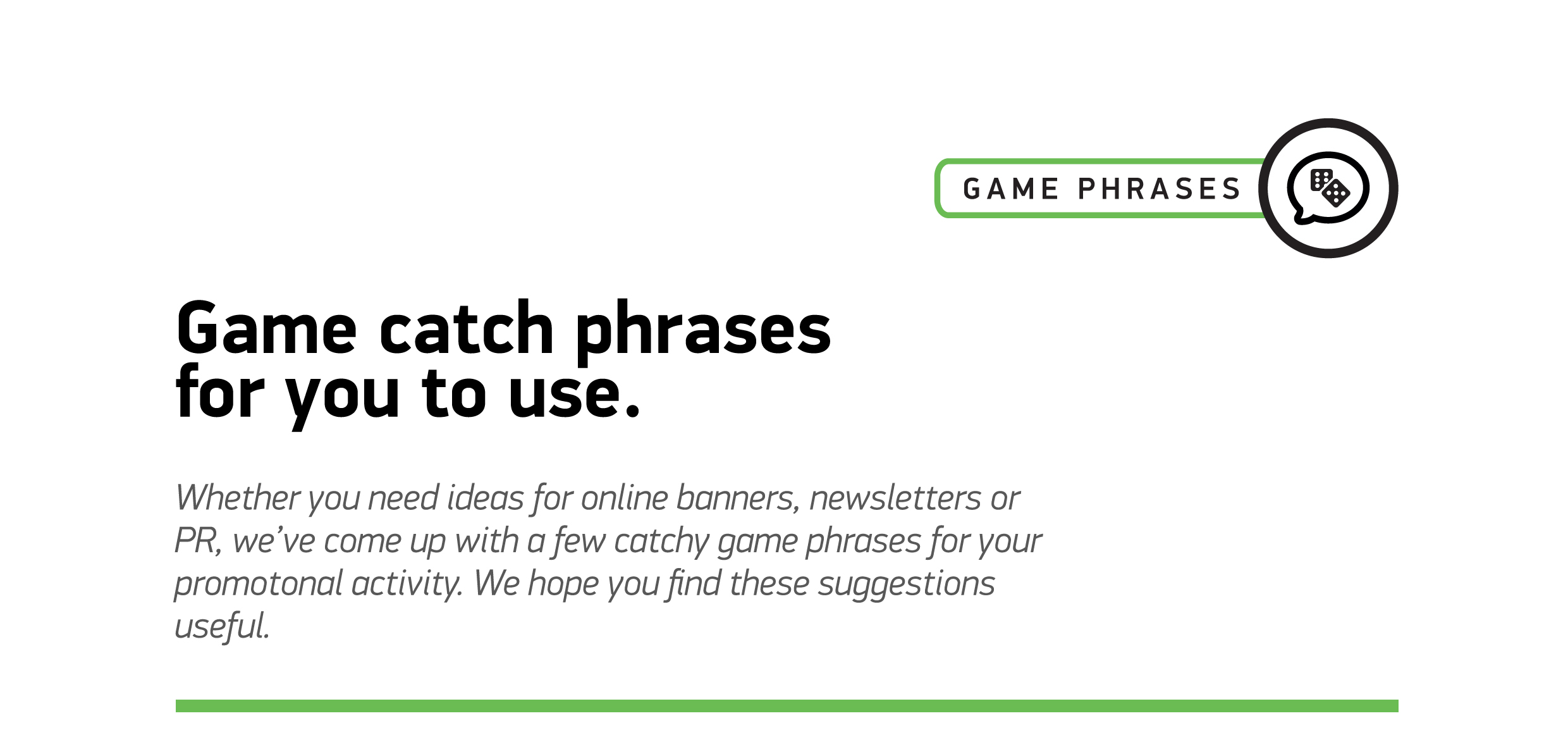 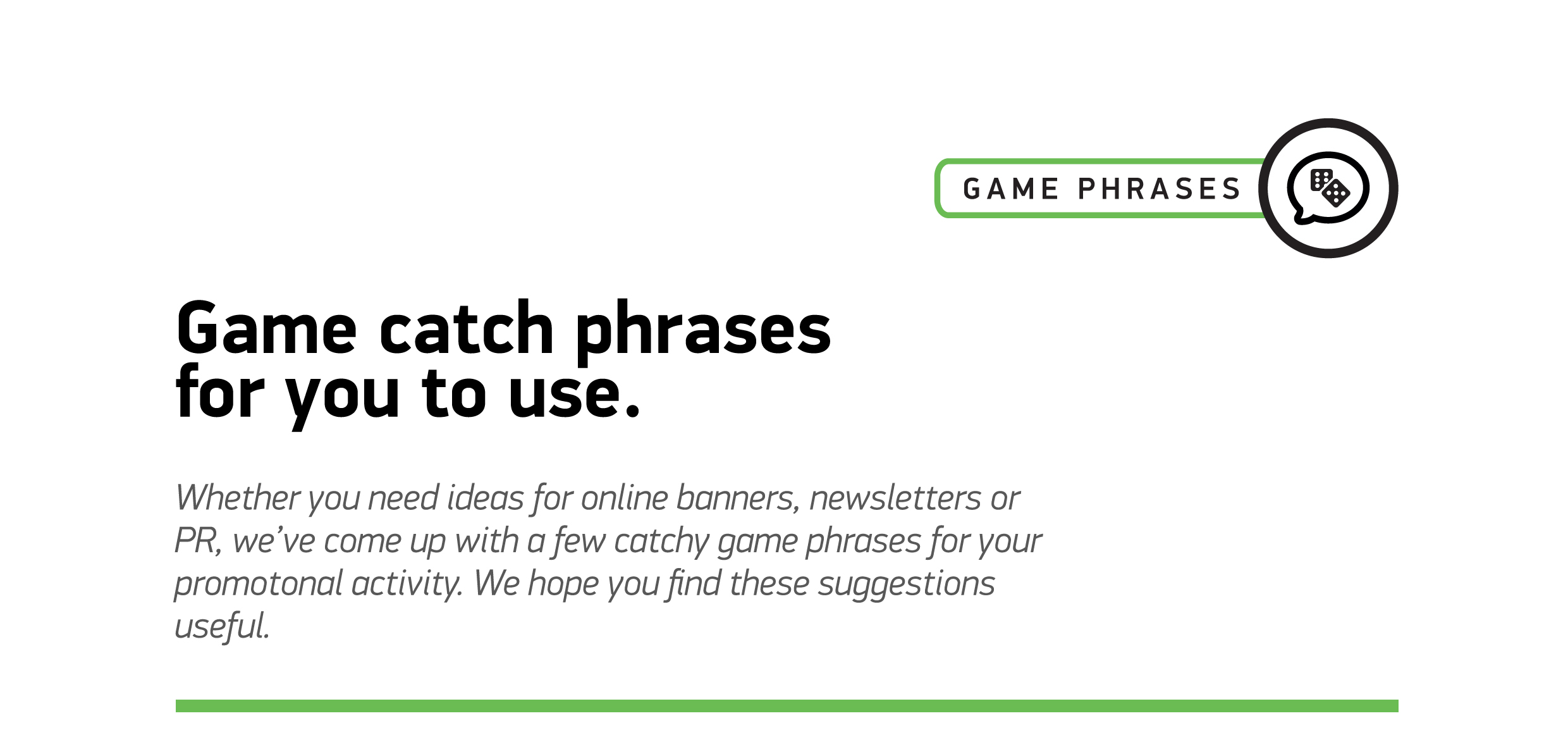 1You can’t beat this tropical treat!2Every last Free Spin delivers a win!3Cash in on the clusters!4The swaps are sweet with Substitution Symbols5There’s so much more to win in Free Spins!6Low-win symbols drop to keep you on top!7Say Aloha to Tiki and his plentiful paradise…